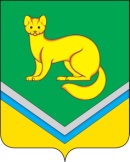 АДМИНИСТРАЦИЯСЕЛЬСКОГО ПОСЕЛЕНИЯ УНЪЮГАНОктябрьского районаХанты – Мансийского автономного округа – Югры ПОСТАНОВЛЕНИЕот                    2016 г.										№  п.УнъюганОб утверждении Положения о порядке введения особого противопожарного режима в границах муниципального образования сельское поселение УнъюганВ соответствии  с требованиями   Федеральных законов от   21.12.1994 № 69-ФЗ                    «О пожарной безопасности» , от 22.07.2008  №123-ФЗ «Технический регламент о пожарной безопасности», от 06.10.2003 № 131-ФЗ «Об общих принципах организации местного самоуправления в Российской Федерации», и в целях повышения противопожарной устойчивости населённых пунктов и объектов экономики на территории муниципального образования   сельское  поселение Унъюган:Утвердить :  Положение  о  порядке  введения   особого    противопожарного    режима     в    границахмуниципального образования  сельское поселение Унъюган, согласно приложению 1.1.2.  Перечень оснований для установления особого противопожарного режима   в границах муниципального образования сельское поселение Унъюган, согласно приложению 2. 1.3.  Перечень дополнительных требований пожарной безопасности, действующих в период особого противопожарного режима  в границах муниципального образования сельское поселение Унъюган, согласно приложению 3.Постановление  Администрации  сельского    поселения    Унъюган от   06.06.2011  №  184      «Об утверждении Положения о порядке введения  особого противопожарного режима на территории сельского поселения Унъюган»  считать утратившим силу.Постановление     подлежит       обнародованию   и      размещению  на   официальном  сайте Администрации сельского поселения Унъюган в информационно – телекоммуникационной сети общего пользования (компьютерной сети «Интернет»).Контроль за исполнением  постановления   возложить на  заместителя главы поселения     построительству и ЖКХ, заведующего отделом обеспечения жизнедеятельности и управления  муниципальным имуществом   Балабанову Л.В.Глава сельского поселения Унъюган 						 В.И. ДеркачПриложение 1к постановлению Администрации сельского поселения Унъюганот              №  ПОЛОЖЕНИЕо порядке  введения особого противопожарного режима  в границах муниципального образования сельское поселение Унъюган(далее –Положение)1.     Общие положения1. Настоящее Положение разработано в соответствии в соответствии с Федеральными законами от 21.12.1994 № 69-ФЗ «О пожарной безопасности» ,   от 06.10.2003 № 131-ФЗ «Об общих принципах организации местного самоуправления в Российской Федерации»,   постановлением Правительства Российской Федерации от 25.04.2012 № 390 «Правила противопожарного режима в Российской Федерации», и в целях повышения противопожарной устойчивости населённых пунктов и объектов экономики на территории муниципального образования   сельское  поселение Унъюган.2. Положение регламентирует порядок проведения необходимых мероприятий по укреплению или стабилизации пожарной безопасности на территории муниципального образования сельское  поселение  Унъюган (далее –поселение).3. Необходимость установления особого противопожарного режима определяется исходя из:- повышенного класса пожарной опасности по условиям погоды на территории  поселения или примыкающих к его границам других муниципальных образований;- изменения оперативной обстановки, связанной с пожарами на территории    поселения, требующей принятия дополнительных, в том числе экстренных, мер по обеспечению пожарной безопасности.3. Деятельность Администрации  сельского поселения Унъюган (далее - Администрация поселения), организаций, осуществляется в соответствии с требованиями Постановления Правительства Российской Федерации от 30.12.2003 № 794 «О единой государственной системе предупреждения и ликвидации чрезвычайных ситуаций »:- в режиме повседневной деятельности - при 1-м классе пожарной опасности (отсутствие пожарной опасности) и 2-м классе пожарной опасности (малая пожарная опасность);- в режиме повышенной готовности - при 3-м классе пожарной опасности (средняя пожарная опасность) и при 4-м классе пожарной опасности (высокая пожарная опасность);- в режиме чрезвычайной ситуации - при 5-м классе пожарной опасности (чрезвычайная пожарная опасность).4. Особый противопожарный режим в границах  поселения  вводится постановлением  Администрации  поселения    при возникновении 4-го или 5-го класса пожарной опасности, а также вне зависимости от класса пожарной опасности при обстоятельствах, требующих неотложных мер по защите населения, организации тушения пожаров и проведению аварийно-спасательных работ.5. Введение особого противопожарного режима  в границах  поселения  в период его действия устанавливается по предложению комиссии по предупреждению и ликвидации чрезвычайных ситуаций и обеспечения пожарной безопасности   поселения, исходя из анализа оперативной обстановки, сложившейся на территории   поселения.6. Введение особого противопожарного режима предусматривает выполнение комплекса мероприятий пожарной безопасности, проводимых на территории поселения.7. Учреждения, предприятия и организации, независимо от форм собственности и ведомственной принадлежности, население поселения обязаны выполнять определенные настоящим Положением  требования.8. Контроль за соблюдением особого противопожарного режима в границах муниципального образования сельское поселение Унъюган осуществляется.- уполномоченным должностным лицом Администрации   поселения  в пределах его  компетенции;- руководителями предприятий, организаций и учреждений на подведомственных территориях.2.     Основные понятияДля настоящего Положения используются следующие основные понятия:- противопожарный режим – совокупность установленных нормативными актами Российской Федерации, нормативными правовыми актами субъектов Российской Федерации и муниципальными правовыми актами по пожарной безопасности требований пожарной безопасности, определяющих правила поведения людей, порядок организации производства и (или) содержания территорий зданий, сооружений, помещений организаций и других объектов защиты в целях обеспечения пожарной безопасности;- требования пожарной безопасности – условия социального и (или) технического характера, установленные в целях обеспечения пожарной безопасности законодательством РФ, стандартами, нормами пожарной безопасности, правилами пожарной безопасности и другими нормативными документами или уполномоченным государственным органом.3.  Порядок установления особого противопожарногорежима  в границах  поселенияОсобый противопожарный режим на территории поселения устанавливается в  случае повышения пожарной опасности постановлением Администрации поселения, по предложению комиссии по предупреждению и ликвидации чрезвычайных ситуаций и обеспечения пожарной безопасности   поселения. Постановление об установлении особого противопожарного режима является обязательным для исполнения предприятиями, организациями, учреждениями и гражданами в границах     поселения  и включает в себя:- основания для установления особого противопожарного режима;- введение дополнительных мер пожарной безопасности, действующих в период установления особого противопожарного режима;- порядок реализации комплекса мероприятий, направленных на стабилизацию оперативной обстановки с пожарами и последствий от них;- порядок контроля за реализацией комплекса мероприятий, направленных на стабилизацию оперативной обстановки с пожарами и последствий от них.4.  Порядок реализации комплекса мероприятий,направленных на стабилизацию оперативной обстановкис пожарами и последствий от них1. При установлении на территории  поселения   особого противопожарного режима,   Администрация   поселения,    в целях реализации полномочий по обеспечению первичных мер пожарной безопасности в границах   поселения,  разрабатывает и проводит следующие мероприятия:- организует совместно с отделом надзорной деятельности  профилактическую  и  разъяснительную работу среди граждан о соблюдении требований пожарной безопасности;- информирует об установлении особого противопожарного режима население, предприятия, организации, учреждения, расположенные на территории поселения вблизи лесных массивов, либо имеющие на  территориях лесных массивов строения и сооружения;- оповещает об установлении особого противопожарного режима предприятия, организации, учреждения, задействованные в тушении лесных пожаров в соответствии с мобилизационным планом тушения лесных пожаров на территории   поселения ;- проводит проверку готовности техники организаций и учреждений, привлекаемой для тушения лесных пожаров в границах поселения, согласно плану;- организует мероприятия по локализации очагов пожаров;- организует соблюдение правил пожарной безопасности в жилищном фонде на территории поселения;- контролирует своевременный вывоз мусора и утилизацию твердых бытовых отходов на территории поселений;- проводит ежедневный сбор информации и анализ пожарной обстановки на территории поселения, а в случае ухудшения обстановки, немедленно информирует комиссию по предупреждению и ликвидации чрезвычайных ситуаций и обеспечению пожарной безопасности Октябрьского района через ЕДДС;-  организует взаимодействие с соседними населенными пунктами. - определяет мероприятия по усилению общественного порядка на территории (части территории) поселения, на которой установлен особый противопожарный режим;- организует ограничение въезда транспортных средств на территории, объявленные зонами действия особого противопожарного режима, в лесные массивы с установкой соответствующих временных дорожных знаков (в дополнение к дорожным знакам могут устанавливаться справочные щиты с краткой информацией о причинах установки дорожного знака);- проводит своевременное информирование участников дорожного движения в средствах массовой информации о вводимых ограничениях в организации дорожного движения, связанных с введением особого противопожарного режима;- в случае выявления нарушений требований пожарной безопасности и дополнительных требований, установленных в связи с введением особого противопожарного режима, принимает меры административного воздействия в соответствии с действующим законодательством  в рамках своих полномочий.2. При установлении на территории поселения особого противопожарного режима в случае возникновения угрозы от лесных пожаров населенному  пункту,   организуется обход (объезд)   территории с первичными средствами пожаротушения (емкость с водой, ранцевые огнетушители, шанцевый инструмент и др.). Привлекаемые силы и средства, оснащение средствами пожаротушения, порядок и время обходов, маршруты движения определяются руководителем в соответствии с полученными от Администрации поселения распоряжениями, обстановкой.3. Руководители организаций жилищно-коммунального хозяйства независимо от формы собственности на подведомственных территориях при установлении особого противопожарного режима:- обеспечивают своевременную (ежедневную) уборку и контроль вывоза сгораемых отходов с закрепленных территорий;- принимают меры по удалению сухой природной растительности;- организуют контроль за состоянием входных дверей в чердачные и подвальные помещения жилых домов. Принимают оперативные меры по закрытию вскрытых чердачных люков и дверей в подвальные помещения;- организуют, в том числе с привлечением общественности, заинтересованных ведомств (ОНД, ОВД), обходы жилых массивов на предмет контроля и принятия соответствующих мер по своевременной уборке горючих отходов с территорий, контейнерных площадок, мусоропроводов и лестничных площадок жилых домов;- организуют размещение объявлений с информацией о введении особого противопожарного режима и основными требованиями к гражданам по его соблюдению в пунктах оплаты за коммунальные услуги, на квитанциях об оплате за жилье и коммунальные услуги;4. Гражданам, проживающим в индивидуальных жилых домах, при установлении особого противопожарного режима рекомендуется:- создать запас первичных средств пожаротушения;- временно приостановить проведение пожароопасных работ, топку печей, сжигание бытовых отходов и мусора, разведение костров на дворовых и прилегающих территориях.5. Руководители организаций при установлении особого противопожарного режима на территории поселения:- организуют информирование работников организаций об установлении особого противопожарного режима;- проводят внеплановые инструктажи по пожарной безопасности с работниками, привлекаемыми для проведения пожароопасных работ на территории организации или вне организации;- проводят внеплановые заседания пожарно-технической комиссии с определением задач по усилению пожарной безопасности на территории организации;- при ухудшении оперативной обстановки организуют патрулирование территории организации работниками с первичными средствами пожаротушения (емкость с водой, ранцевые огнетушители, шанцевый инструмент и др.);- по условиям оперативной обстановки организации, имеющие в пользовании участки лесного фонда, организуют патрулирование закрепленных территорий путем объезда (обхода) работниками организации по утвержденному руководителем организации графику. Графики дежурств направляются в ЕДДС для осуществления контроля;6. При установлении на территории   поселения   особого противопожарного режима граждане обязаны:- иметь в помещениях и строениях, находящихся в их собственности (пользовании), первичные средства пожаротушения (емкость с водой, огнетушители, ранцевые огнетушители, шанцевый инструмент и др.);- при обнаружении пожаров немедленно уведомлять о них пожарную охрану, до прибытия пожарной охраны принимать по возможности меры по тушению пожаров;- выполнять предписания и иные законные требования должностных лиц пожарной охраны, сотрудников Администрации поселения, сотрудников ОВД России по Октябрьскому  району .7. Проведение культурно-массовых, зрелищных мероприятий на территории лесных массивов, зеленых зон, а также их посещение, при введении особого противопожарного режима (до его отмены) ограничивается.5. Отмена особого противопожарного режима в границах  поселенияПо итогам принятых мер, а так же в случае снижения пожарной опасности особый противопожарный режим отменяется постановлением Администрации   поселения .Приложение 2 к постановлению Администрации сельского поселения Унъюганот              №1 Переченьоснований для установления особого противопожарного режима в границах  поселение  1. Крупные лесные пожары на площади 25 гектаров и более в непосредственной близости от границ   поселения .2. Крушения, аварии на транспорте, перевозящем легковоспламеняющиеся и горючие жидкости или горючие газы, с аварийным выбросом в объеме 20 тонн и более.3.  Порыв магистрального нефтепровода.	4.Аварии на складах нефтепродуктов, связанные с разливом легковоспламеняющихся или горючих жидкостей в объеме 20 тонн и более за пределы территории склада.5. Авария на магистральном газопроводе или объекте хранения легковоспламеняющихся жидкостей в границах территории   поселения с возникновением пожара или угрозой его возникновения и переброски огня на лесной массив, объекты жилой застройки и застройки иного назначения.6.Повышение температуры воздуха +250C и выше в течение семи суток и более.7. Увеличение количества пожаров (в 5 и более раз) с крупным материальным ущербом или случаев гибели на пожарах людей в жилом секторе с аналогичным периодом прошлого года;8. Сильный ветер (в том числе смерчи и шквалы) со скоростью ветра в порывах 30 и более метров в секунду.Приложение 3к постановлению Администрации сельского поселения Унъюганот               № Переченьдополнительных требований пожарной безопасности,действующих в период особого противопожарного режима1.Организация дежурства граждан и работников предприятий, расположенных в населенном пункте, в помощь членам добровольной пожарной дружины (пожарной охраны).2.Подготовка для возможного использования имеющейся водовозной и землеройной техники.3.Организация патрулирования территории населенного  пункта силами  населения и членов добровольных пожарных формирований с первичными средствами пожаротушения.4.Проведение разъяснительной работы о мерах пожарной безопасности и действиях в случае пожара, необходимости установления возле каждого жилого дома емкости с водой или огнетушителя.5. Осуществление передачи информационных сообщений о введении особого противопожарного режима через средства оповещения гражданской обороны, средства массовой информации.6. Обеспечение использования общественного вида транспорта для экстренной эвакуации населения.7. На время действия особого противопожарного режима повсеместно запретить:-сжигание мусора и травы, в том числе и на индивидуальных приусадебных участках;- посещение лесов;-разведение костров, топку печей, кухонных очагов и котельных установок;   - проведение пожароопасных работ на определенных участках,                              - посещение гражданами мест отдыха в лесных массивах;- проведение лесозаготовок на технике, не имеющей искрогасителей;- отжиг стерни и сухой травы на землях сельхозназначения;- при опасности возникновения лесных пожаров ограничить передвижения по территории лесных насаждений автомобильного транспорта без искрогасителей на выпускных трубах внутреннего сгорания.